Unit 13:  Contemporary World Lesson 4IntroductionObjective:  Conflict in AfricaDo Now:  Look at the part of Africa on the map below. Which countries are highlighted?What other name does this group of countries go by?Why do you think it goes by this name?ConclusionThe contemporary world faces many challenges, including conflict in Africa.Who Is Involved?CountriesPeoplesConflictCold WarViolenceAn End?ResolutionCurrent Status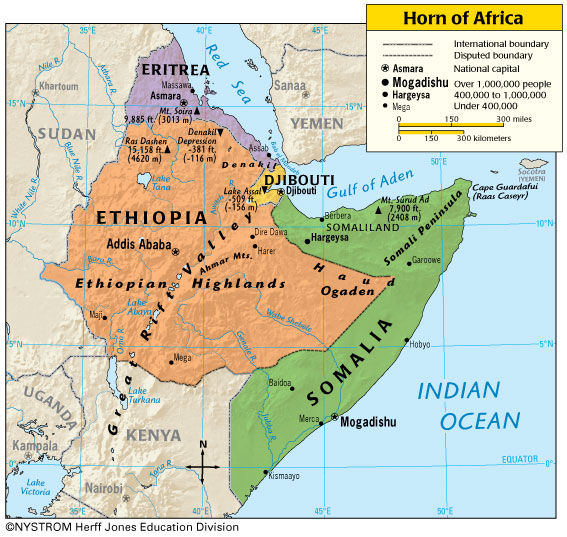 Key Terms, Concepts, Events, People, and Places:Key Terms, Concepts, Events, People, and Places:Key Terms, Concepts, Events, People, and Places:Key Terms, Concepts, Events, People, and Places:Horn of AfricaEthiopiaSomaliaQuestions to Consider:Questions to Consider:Questions to Consider:Questions to Consider:Is the conflict in Africa an ethnic conflict or a religion conflict?  Explain.How does the conflict in Africa present a challenge to the contemporary world?  Explain. Is the conflict in Africa an ethnic conflict or a religion conflict?  Explain.How does the conflict in Africa present a challenge to the contemporary world?  Explain. Is the conflict in Africa an ethnic conflict or a religion conflict?  Explain.How does the conflict in Africa present a challenge to the contemporary world?  Explain. Is the conflict in Africa an ethnic conflict or a religion conflict?  Explain.How does the conflict in Africa present a challenge to the contemporary world?  Explain. 